ИЗВЕЩЕНИЕ о проведении повторного аукциона с установлением начальной цены продажи, равной одной базовой величине, по продаже недвижимого имущества, находящегося в собственности Новогрудского района*Многолетние насаждения, расположенные на земельном участке, предоставленном для обслуживания недвижимого имущества, отчуждаются победителю аукциона (единственному участнику несостоявшегося аукциона) на безвозмездной основе в соответствии с Декретом Президента Республики Беларусь от 7 мая . № 6 «О стимулировании предпринимательской деятельности на территории средних, малых городских поселений, сельской местности»;**за неисполнение покупателем обязательных условий аукциона, покупатель (приобретатель) несет ответственность в виде уплаты в бюджет разницы между оценочной стоимостью приобретенного имущества, действующей на дату принятия решения о его продаже, увеличенной с учетом индекса цен производителей на промышленную продукцию производственно-технического назначения, и ценой приобретения этого имущества1. Аукцион состоится 5 июля 2024 г. в 12.00 по адресу: 230023, г. Гродно, ул. 17 Сентября, 39. Последний день подачи заявлений на участие в аукционе – 28 июня 2024 г. до 16.00.2. Организатор аукциона – комитет государственного имущества Гродненского областного исполнительного комитета (комитет «Гроднооблимущество»), г. Гродно, 
ул.17 Сентября, 39 (время работы с 8.30 до 13.00 и с 14.00 до 17.30, кроме выходных и праздничных дней) тел. (8-0152) 62 39 24, 62 39 23, 62 39 32, извещение опубликовано на сайте  Госкомимущества РБ: https://au.nca.by.3. Аукцион проводится в соответствии с Положением о порядке организации и проведения аукционов по продаже находящегося в государственной собственности недвижимого имущества с установлением начальной цены продажи, равной одной базовой величине, утвержденным постановлением Совета Министров РБ от 11.03.2010 № 342.4. Аукцион является открытым, его участниками могут быть юридические лица и индивидуальные предприниматели Республики Беларусь, а также иностранные юридические лица, граждане Республики Беларусь, иностранные граждане, лица без гражданства, подавшие организатору аукциона в указанный в извещении срок заявление с приложением необходимых документов и внесшие в установленном порядке на указанный в извещении текущий (расчетный) банковский счет сумму задатка (задатков) , получившие билеты участников аукциона с указанием даты регистрации заявления и заключившие с организатором аукциона соглашение.5. К заявлению прилагаются следующие документы:документ с отметкой банка, подтверждающий внесение суммы задатка на текущий (расчетный) счет организатора аукциона № BY75AKВВ36425010002834000000, код АКВВВY2Х в ОАО «АСБ Беларусбанк», УНП 500044549; код назначения платежа – 40901 «Перечисление гарантийного взноса»; кодификатор назначения платежа – OTHR «Иной платеж»; статус бенефициара (юридическое лицо, индивидуальный предприниматель, физическое лицо, иной статус плательщика); юридическим лицом или индивидуальным предпринимателем Республики Беларусь - копия документа, подтверждающего государственную регистрацию юридического лица или индивидуального предпринимателя, без нотариального засвидетельствования;иностранным юридическим лицом - копии учредительных документов и выписка из торгового реестра страны происхождения (выписка должна быть произведена не ранее шести месяцев до подачи заявления на участие в аукционе) либо иное эквивалентное доказательство юридического статуса в соответствии с законодательством страны происхождения, документ о финансовой состоятельности, выданный обслуживающим банком или иной кредитно-финансовой организацией, при необходимости легализованные в установленном порядке, с переводом на белорусский или русский язык (верность перевода или подлинность подписи переводчика должны быть засвидетельствованы нотариально);иностранным гражданином или лицом без гражданства - документ о финансовой состоятельности, выданный обслуживающим банком или иной кредитно-финансовой организацией, при необходимости легализованный в установленном порядке, с переводом на белорусский или русский язык (верность перевода или подлинность подписи переводчика должны быть засвидетельствованы нотариально);представителем заявителя (кроме случаев, когда юридическое лицо представляет его руководитель) - доверенность, выданная в установленном законодательством порядке, при необходимости легализованная в установленном порядке, с переводом на белорусский или русский язык (верность перевода или подлинность подписи переводчика должны быть засвидетельствованы нотариально).При подаче документов заявитель (его представитель) предъявляет документ, удостоверяющий личность, а руководитель юридического лица - также документ, подтверждающий его полномочия (приказ о назначении на должность руководителя, или заверенная выписка из решения общего собрания, правления либо иного органа управления юридического лица в соответствии с учредительными документами, или трудовой договор (контракт), или соответствующий гражданско-правовой договор).6. Организатор аукциона вправе отказаться от его проведения в любое время, но не позднее чем за 3 календарных дня до даты его проведения.7. В случае, если аукцион признан несостоявшимся в силу того, что заявление на участие в нем подано только одним участником или для участия в нем явился только один участник, предмет аукциона продается этому участнику при его согласии по начальной цене продажи, увеличенной на пять процентов.8. В течение 10 рабочих дней после утверждения в установленном порядке протокола победитель аукциона (претендент на покупку) обязан возместить затраты на организацию и проведение аукциона, и выполнить условия, предусмотренные в решении об изъятии земельного участка и предоставлении победителю аукциона либо единственному участнику несостоявшегося аукциона, которые подлежат выполнению до обращения за государственной регистрацией в отношении земельного участка.9. После совершения победителем аукциона (претендентом на покупку) действий, предусмотренных в пункте 8, и представления организатору аукциона, продавцу и в местный исполнительный комитет копий платежных документов, но не позднее 10 рабочих дней, продавцом и победителем аукциона (претендентом на покупку) в установленном порядке в соответствии с условиями аукциона заключается договор купли-продажи недвижимого имущества. В тот же срок местный исполнительный комитет заключает с победителем аукциона (претендентом на покупку) договор аренды земельного участка.10. Покупателю по его письменному заявлению возможно предоставление рассрочки оплаты недвижимого имущества.Предмет аукциона и его местонахождениеПредмет аукциона и его местонахождениеЛот № 1 – Административное здание с составными частями и принадлежностями (430/С-30498), в д. Новоселки, 2А, Воробьевичский с/с, Новогрудский районЛот № 1 – Административное здание с составными частями и принадлежностями (430/С-30498), в д. Новоселки, 2А, Воробьевичский с/с, Новогрудский районЛот № 1 – Административное здание с составными частями и принадлежностями (430/С-30498), в д. Новоселки, 2А, Воробьевичский с/с, Новогрудский районНачальная цена предмета аукционаНачальная цена предмета аукциона1 базовая величина; размер задатка - 1 базовая величина               1 базовая величина; размер задатка - 1 базовая величина               1 базовая величина; размер задатка - 1 базовая величина               Продавец недвижимого имущества Продавец недвижимого имущества Воробьевичский сельский исполнительный комитет. Тел.: 8 (01597) 6 18 52, 6 18 51, 3 35 81Воробьевичский сельский исполнительный комитет. Тел.: 8 (01597) 6 18 52, 6 18 51, 3 35 81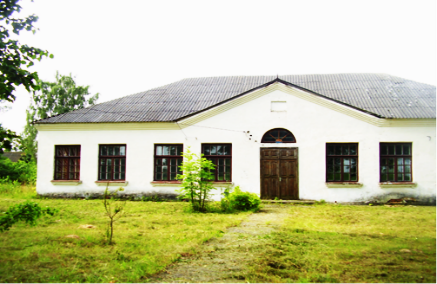 Характеристика объектов Капитальное строение с инв. № 430/С-30498 с составными частями и принадлежностями:административное здание – 1961 г.п., 1 этаж, S общ. – 241,1 кв.м, стены – кирпич силикатный, крыша – асбестоцементный волнистый лист, отопление -центральное;  покрытие бетонное - 30 кв.м. Многолетние насаждения* (береза - 10 шт.; клен; липа – 9; яблоня - 2 шт.)Капитальное строение с инв. № 430/С-30498 с составными частями и принадлежностями:административное здание – 1961 г.п., 1 этаж, S общ. – 241,1 кв.м, стены – кирпич силикатный, крыша – асбестоцементный волнистый лист, отопление -центральное;  покрытие бетонное - 30 кв.м. Многолетние насаждения* (береза - 10 шт.; клен; липа – 9; яблоня - 2 шт.)Капитальное строение с инв. № 430/С-30498 с составными частями и принадлежностями:административное здание – 1961 г.п., 1 этаж, S общ. – 241,1 кв.м, стены – кирпич силикатный, крыша – асбестоцементный волнистый лист, отопление -центральное;  покрытие бетонное - 30 кв.м. Многолетние насаждения* (береза - 10 шт.; клен; липа – 9; яблоня - 2 шт.)Информация о земельном участкеИнформация о земельном участкеИнформация о земельном участкеСрок аренды земельного участка площадью 0,5595 га (под застройкой) - 50 летУсловия использования земельного участкаУсловия использования земельного участкаУсловия использования земельного участкаОхранные зоны электрических сетей напряжением до 1000 вольт на площади 0,0270 га Условия использования земельного участкаИспользовать земельный участок для реконструкции административного здания, под одноквартирный жилой дом, под здания торгово-бытового или административного назначения (в случае изменения назначения недвижимого имущества);возмещение победителем аукциона либо единственным участником несостоявшегося аукциона расходов, связанных с проведением аукциона;заключение победителем аукциона либо единственным участником несостоявшегося аукциона с Новогрудским РИК договора аренды земельного участка;в течение двух месяцев, со дня подписания договора аренды земельного участка, обращение за государственной регистрацией перехода прав на земельный участок в Новогрудский филиал РУП «Гродненское агентство по государственной регистрации и земельному кадастру»; получение победителем аукциона либо единственным участником несостоявшегося аукциона в установленном порядке разрешительной документации на строительство (реконструкцию) объекта (в случае изменения назначения недвижимого имущества);осуществление реконструкции, реставрации и обновления объекта в сроки, определенные проектно-сметной документациейИспользовать земельный участок для реконструкции административного здания, под одноквартирный жилой дом, под здания торгово-бытового или административного назначения (в случае изменения назначения недвижимого имущества);возмещение победителем аукциона либо единственным участником несостоявшегося аукциона расходов, связанных с проведением аукциона;заключение победителем аукциона либо единственным участником несостоявшегося аукциона с Новогрудским РИК договора аренды земельного участка;в течение двух месяцев, со дня подписания договора аренды земельного участка, обращение за государственной регистрацией перехода прав на земельный участок в Новогрудский филиал РУП «Гродненское агентство по государственной регистрации и земельному кадастру»; получение победителем аукциона либо единственным участником несостоявшегося аукциона в установленном порядке разрешительной документации на строительство (реконструкцию) объекта (в случае изменения назначения недвижимого имущества);осуществление реконструкции, реставрации и обновления объекта в сроки, определенные проектно-сметной документациейИспользовать земельный участок для реконструкции административного здания, под одноквартирный жилой дом, под здания торгово-бытового или административного назначения (в случае изменения назначения недвижимого имущества);возмещение победителем аукциона либо единственным участником несостоявшегося аукциона расходов, связанных с проведением аукциона;заключение победителем аукциона либо единственным участником несостоявшегося аукциона с Новогрудским РИК договора аренды земельного участка;в течение двух месяцев, со дня подписания договора аренды земельного участка, обращение за государственной регистрацией перехода прав на земельный участок в Новогрудский филиал РУП «Гродненское агентство по государственной регистрации и земельному кадастру»; получение победителем аукциона либо единственным участником несостоявшегося аукциона в установленном порядке разрешительной документации на строительство (реконструкцию) объекта (в случае изменения назначения недвижимого имущества);осуществление реконструкции, реставрации и обновления объекта в сроки, определенные проектно-сметной документациейИспользовать земельный участок для реконструкции административного здания, под одноквартирный жилой дом, под здания торгово-бытового или административного назначения (в случае изменения назначения недвижимого имущества);возмещение победителем аукциона либо единственным участником несостоявшегося аукциона расходов, связанных с проведением аукциона;заключение победителем аукциона либо единственным участником несостоявшегося аукциона с Новогрудским РИК договора аренды земельного участка;в течение двух месяцев, со дня подписания договора аренды земельного участка, обращение за государственной регистрацией перехода прав на земельный участок в Новогрудский филиал РУП «Гродненское агентство по государственной регистрации и земельному кадастру»; получение победителем аукциона либо единственным участником несостоявшегося аукциона в установленном порядке разрешительной документации на строительство (реконструкцию) объекта (в случае изменения назначения недвижимого имущества);осуществление реконструкции, реставрации и обновления объекта в сроки, определенные проектно-сметной документациейОдно из обязательных условий продажи недвижимого имущества**Начало осуществления покупателем предпринимательской деятельности на объекте не позднее двух лет с момента заключения договора купли-продажи, а в случае проведения капитального ремонта, реконструкции, строительства нового объекта со сносом приобретённого недвижимого имущества – в сроки, определённые проектно-сметной документацией, но не позднее трёх лет с момента заключения договора купли-продажи, и осуществление покупателем предпринимательской деятельности с использованием приобретённого недвижимого имущества и (или) построенного после его сноса, в течение двух лет с момента начала её осуществления;реконструкция под жилые помещения в сроки, определённые проектно-сметной документацией, но не позднее трёх лет с момента заключения договора купли-продажи, или перевода в жилое помещение без реконструкции не позднее двух лет с момента заключения договора купли-продажи, или использование приобретенного недвижимого имущества для ведения личного подсобного хозяйства не позднее одного года с момента заключения договора купли-продажиНачало осуществления покупателем предпринимательской деятельности на объекте не позднее двух лет с момента заключения договора купли-продажи, а в случае проведения капитального ремонта, реконструкции, строительства нового объекта со сносом приобретённого недвижимого имущества – в сроки, определённые проектно-сметной документацией, но не позднее трёх лет с момента заключения договора купли-продажи, и осуществление покупателем предпринимательской деятельности с использованием приобретённого недвижимого имущества и (или) построенного после его сноса, в течение двух лет с момента начала её осуществления;реконструкция под жилые помещения в сроки, определённые проектно-сметной документацией, но не позднее трёх лет с момента заключения договора купли-продажи, или перевода в жилое помещение без реконструкции не позднее двух лет с момента заключения договора купли-продажи, или использование приобретенного недвижимого имущества для ведения личного подсобного хозяйства не позднее одного года с момента заключения договора купли-продажиНачало осуществления покупателем предпринимательской деятельности на объекте не позднее двух лет с момента заключения договора купли-продажи, а в случае проведения капитального ремонта, реконструкции, строительства нового объекта со сносом приобретённого недвижимого имущества – в сроки, определённые проектно-сметной документацией, но не позднее трёх лет с момента заключения договора купли-продажи, и осуществление покупателем предпринимательской деятельности с использованием приобретённого недвижимого имущества и (или) построенного после его сноса, в течение двух лет с момента начала её осуществления;реконструкция под жилые помещения в сроки, определённые проектно-сметной документацией, но не позднее трёх лет с момента заключения договора купли-продажи, или перевода в жилое помещение без реконструкции не позднее двух лет с момента заключения договора купли-продажи, или использование приобретенного недвижимого имущества для ведения личного подсобного хозяйства не позднее одного года с момента заключения договора купли-продажиНачало осуществления покупателем предпринимательской деятельности на объекте не позднее двух лет с момента заключения договора купли-продажи, а в случае проведения капитального ремонта, реконструкции, строительства нового объекта со сносом приобретённого недвижимого имущества – в сроки, определённые проектно-сметной документацией, но не позднее трёх лет с момента заключения договора купли-продажи, и осуществление покупателем предпринимательской деятельности с использованием приобретённого недвижимого имущества и (или) построенного после его сноса, в течение двух лет с момента начала её осуществления;реконструкция под жилые помещения в сроки, определённые проектно-сметной документацией, но не позднее трёх лет с момента заключения договора купли-продажи, или перевода в жилое помещение без реконструкции не позднее двух лет с момента заключения договора купли-продажи, или использование приобретенного недвижимого имущества для ведения личного подсобного хозяйства не позднее одного года с момента заключения договора купли-продажи